SKRIPSIAPLIKASI GAME ULAR TANGGA MULTIPLAYER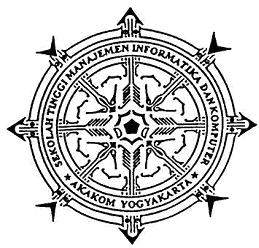 Disusun Oleh:AGUS BEKTI NUGROHONo Mhs	: 065410042Jurusan	: Teknik Informatika.Jenjang	: Strata Satu (S1)Sekolah Tinggi Manajemen Informatika dan KomputerAKAKOMYOGYAKARTA2010